                                                   五年    班    號   姓名            國語預習單      第三課  折箭請把本課生字(含注音)習寫三次請找出本課中的成語或四字語詞填入對應的釋義中。在    填入適當的生字，完成正確的成語。回答問題(請先閱讀課文後再回答)課文心智圖年紀輕，血氣強勁，做事容易衝動。比喻微不足道的技能。比喻做事要趁著最初氣勢旺盛時，奮力將它完成。白白浪費精力，沒有任何效益。心裡忽然明白。比喻各依自己的主張行事。比喻同心協力，共圖解救，戰勝困難。良    苦口能治好病的藥，多味苦難嚥。比喻諫言多不順耳，但卻有益於人。目    口呆形容受驚或受窘以致神情癡呆的樣子。大    不解指對事物感到非常疑惑，無法了解。         任怨形容人做事熱心負責，不辭勞苦，不怕嫌怨。你看過劇場表演嗎?如果有，你印象最深刻的表演內容是什麼?請簡單介紹。如果沒有?你希望自己能觀賞哪種類型的劇場演出?請說明。如果你是吐谷渾國王，病重時你會擔憂的事情是什麼?為什麼?承上題，如果你是吐谷渾國王，你會用什麼方法讓子女了解你擔憂的事情，並改善它?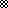 